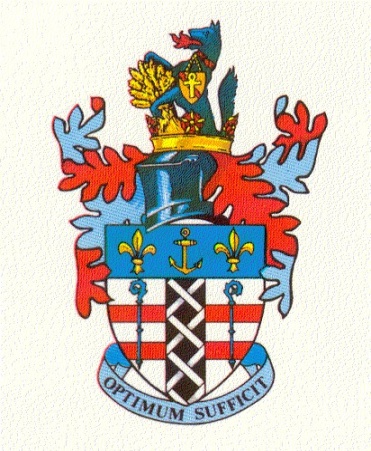 Ulverston Town Council welcomes grant application from local groups, charities and festivals throughout the year. All groups who apply must have a committee, constitution and bank account. Other applications may be considered only in exceptional circumstances.Application deadline 22nd March 2024Application Form Use of the Town Council CrestIf your grant application is successful, a copy of the Town Council Crest will be supplied electronically. It can be used on social media, posters, event flyers etc. to acknowledge the grant. If the Town Crest is associated with any negative posts on social media or elsewhere, the Town Council reserve the right to withdraw the use of the crest at any time. I/we agree that:The information we have provide in this application is correctWe will complete and return a Grant Evaluation Form when requestedSigned: …………………………………………………………………………...Print Name: ………………………………………………………………………Date: ……………………………………………………………………………….Bank Account Name: ……………………………………………………………Sort Code: …………………………………………………………………………Account Number: ………………………………………………………………… This information will NOT be stored by Ulverston Town Council. The Town Council is registered under The General Data Protection Regulation (GDPR) 2018.Please return together with all documents to:The Town Clerk, Ulverston Town Council, County Square, Ulverston, Cumbria. LA12 7LZAll applications will be considered by the Council’s Finance and Grants Committee and their recommendations will be discussed at a full Ulverston Town Council meeting.  If you have any queries, please contact theTown Clerk on 01229 585778 or email admin@ulverstoncouncil.org.uk Town Council Office opening times:Monday to Thursday 9am – 2pm, and Friday 9am - 12pm